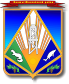 МУНИЦИПАЛЬНОЕ ОБРАЗОВАНИЕХАНТЫ-МАНСИЙСКИЙ РАЙОНХанты-Мансийский автономный округ – ЮграАДМИНИСТРАЦИЯ ХАНТЫ-МАНСИЙСКОГО РАЙОНАП О С Т А Н О В Л Е Н И Еот 17.10.2018                                                                                                № 289г. Ханты-МансийскО внесении изменений в постановление администрации Ханты-Мансийского района от 01.07.2013 № 157 «Об организации контроля за финансово-хозяйственной деятельностью муниципальных предприятий жилищно-коммунального хозяйства Ханты-Мансийского района»Руководствуясь Уставом Ханты-Мансийского района, в целях приведения муниципальных нормативных правовых актов Ханты-Мансийского района в соответствие с законодательством Российской Федерации:1. Внести в приложение 2 к постановлению администрации Ханты-Мансийского района от 01.07.2013 № 157 «Об организации контроля 
за финансово-хозяйственной деятельностью муниципальных предприятий жилищно-коммунального хозяйства Ханты-Мансийского района» 
(с изменениями на 09.07.2018 № 197) следующие изменения:1.1. Пункт 3 признать утратившим силу.1.2. Дополнить пунктом 9.5 следующего содержания:«9.5. Принимать решение о предоставлении или об отказе 
в предоставлении субсидии на оказание финансовой помощи в целях предупреждения банкротства и восстановления платежеспособности муниципальных предприятий коммунального комплекса Ханты-Мансийского района в порядке, предусмотренном правовым актом администрации Ханты-Мансийского района.».1.3. Пункт 16 изложить в новой редакции:«16.    Департамент     имущественных     и     земельных    отношенийв течение 5 рабочих дней с момента получения запроса от департамента строительства, архитектуры и ЖКХ осуществляет подготовку информации о пользовании имуществом, находящимся в хозяйственном ведении муниципальных предприятий.».2. Опубликовать настоящее постановление в газете «Наш район» 
и разместить на официальном сайте администрации Ханты-Мансийского района.3. Контроль за выполнением постановления оставляю за собой.Глава Ханты-Мансийского района                                               К.Р.Минулин